 О проведении муниципального этапа Приморской региональной премии «Ученик года – 2020»В соответствии с п.11 ч.1 ст.15 Федерального закона от 06.10.2003 №131-ФЗ «Об общих принципах организации местного самоуправления в Российской Федерации», Положением о Приморской региональной премии «Ученик года 2019», Уставом Пограничного муниципального района,  с  целью выявления, поддержки и поощрения достижений обучающихся общеобразовательных организаций, расположенных на территории Пограничного муниципального района, имеющих особые достижения в области науки, творчества, спорта, журналистики, общественной деятельности, добровольчества, администрация Пограничного муниципального районаПОСТАНОВЛЯЕТ:1. Утвердить прилагаемый Порядок проведения муниципального этапа Приморской региональной премии «Ученик года – 2020».  2. Отделу народного образования администрации Пограничного муниципального района (Н. Г. Панкова) организовать проведение муниципального этапа Приморской региональной премии «Ученик года – 2020».  3. Настоящее постановление разместить на официальном сайте администрации Пограничного муниципального района          4. Контроль за исполнением  постановления возложить на заместителя  главы администрации Пограничного муниципального района   Э.Э.Тимшину.Главы администрациимуниципального района                                                                           О.А. АлександровН.В.Шичкина21-7-16Утвержденопостановлением   администрацииПограничного   муниципальногорайонаот 06.02.2020 №  85Порядок  проведения муниципального этапа Приморской региональной премии «Ученик года -2020»1.Общие положения 1.1. Муниципальный этап Приморской региональной премии «Ученик года - 2020» (далее - Премия) проводится в рамках развития направлений Приморского регионального отделения Общероссийской общественно-государственной детско-юношеской организации «Российское движение школьников».1.2. Цель - выявление, поддержка и поощрение достижений обучающихся образовательных организаций, расположенных на территории Пограничного муниципального района, имеющих особые достижения в области науки, творчества, спорта, журналистики, общественной деятельности, добровольчества.1.3. Задачи:- развитие социальной активности учащейся молодежи;- создание условий для самореализации и раскрытия потенциала учащейся молодежи;- формирование позитивного социального и профессионального имиджа лидеров;- методическая и информационная поддержка инициатив в сфере науки, образования, спорта, культуры, творчества, общественной и волонтерской деятельности;- объединение усилий заинтересованных организаций по созданию условий развития гражданского общества.2. Участники ПремииУчастниками Премии являются обучающиеся 7-11 классов общеобразовательных организаций, расположенных на территории Пограничного муниципального района.3. Порядок проведения муниципального этапа Премии 3.1. Муниципальные этапы Премии проводятся в срок до 12 апреля 2020 года.  3.2. Приморская региональная премия «Ученик год -2020» проводится Приморской краевой организацией РСМ при поддержке департамента по делам молодежи Приморского края, департамента внутренней политики Приморского края и ВДЦ «Океан».3.3. Участники Премии в срок до 10 апреля 2020 года направляют на электронный адрес umc_pogran@mail.ru с темой письма «Ученик года - 2020» архив пакетов документов (в электронном формате) по выбранной номинации муниципального этапа Премии, который включает в себя:- заявку (Приложение 1) на участие в Премии (в формате pdf);- портфолио «Мои достижения - мой результат» в свободной форме, отражающее достижения в заявленной номинации и включающее:- рекомендательные письма, дипломы, благодарственные письма, почетные и другие грамоты, сертификаты в период с апреля 2019 года по март 2020 года               (в формате pdf);- иллюстрации достижений (фотографии, вырезки из газет, видеоматериалы и др.) в период с апреля 2019 года по март 2020 года (в формате pdf);- портфолио реализованного проекта в период с апреля 2019 года по март 2020 года (в формате pdf);- другие документы, подтверждающие достижения и победы участника за период с апреля 2019 года по март 2020 года (в формате pdf);- постановление об итогах выборов руководителя и членов органа ученического самоуправления для участников номинации 6 (в формате pdf)- справка об успеваемости за период с апреля 2019 года по март 2020 года (в формате pdf);- портретное фото высокого разрешения (не менее 300dpi) в отдельном файле (формат jpeg);- согласие законного представителя несовершеннолетнего участника на обработку его персональных данных (Приложение 2).3.4. Участники Премии несут ответственность за корректность данных, указанных в заявке на участие в Премии.Номинации ПремииПремия проводится по следующим номинациям:Номинация 1 - «Медиа-деятель года» - награждаются обучающиеся за выдающиеся достижения в области журналистики, участники и победители конкурсов и фестивалей СМИ, постоянные участники работы и развития медиапространстве на уровне образовательной организации, района, региона, округа, страны.Условия участия в номинации:высокий уровень успеваемости (только оценки «хорошо» и «отлично»);наличие статей, публикаций и/или видеосюжетов в СМИ образовательной организации, районном, региональном или федеральном СМИ.Номинация 2 - «Доброволец года» - награждаются обучающиеся за выдающиеся достижения в области добровольчества, участники и организаторы благотворительных событий школьного, районного, краевого, регионального, всероссийского уровней, внесшие значимый вклад в развитие и продвижение ценностей добровольческого движения.Условия участия в номинации: высокий уровень успеваемости (только оценки «хорошо» и «отлично»); наличие собственных достижений в добровольческой деятельности; участие и организация мероприятий добровольческой направленности в образовательной организации, а также районного, регионального и федерального уровней;- участник/руководитель добровольческого (волонтерского) объединения.Номинация 3 - «Спортсмен года» - награждаются обучающиеся за выдающиеся достижения в области спорта, участники и победители спортивных соревнований и олимпиад школьного, районного, краевого, регионального, всероссийского и международного уровней.Условия участия в номинации:высокий уровень успеваемости (только оценки «хорошо» и «отлично»);наличие официальных спортивных достижений, спортивных наград и званий;участие в мероприятиях по популяризации здорового образа жизни среди молодежи.Номинация 4 - «Интеллект года» - награждаются обучающиеся за выдающиеся достижения в области науки, участники и победители научных олимпиад, конференций и форумов, имеющие научные публикации.Условия участия в номинации:высокий уровень успеваемости (только оценки «хорошо» и «отлично»);наличие призовых мест в олимпиадах школьного, районного, краевого, всероссийского и международного уровней;наличие достижений в научно-исследовательской деятельности;наличие научных публикаций.Номинация 5 - «Творческая личность года» - награждаются обучающиеся за выдающиеся достижения в культурной сфере, участники и победители творческих конкурсов (вокальное, хореографическое, театральное, изобразительное искусство, оригинальный жанр, КВН и т.д.) и фестивалей школьного, районного, краевого, регионального, всероссийского и международного уровней.Условия участия в номинации:высокий уровень успеваемости (только оценки «хорошо» и «отлично»);участник/руководитель творческого объединения/коллектива;наличие достижений и побед в творческих конкурсах, участие в фестивалях и концертных программах.Номинация 6 – «Лидер ученического самоуправления» – награждаются обучающиеся, являющиеся председателями, заместителями председателей органов ученического самоуправления в общеобразовательном учреждении.Условия участия в номинации:- высокий уровень успеваемости (только оценки «хорошо» и «отлично»);- председатель/заместитель председателя органа ученического самоуправления;- наличие достижений в сфере ученического самоуправления.Участник Премии может подать заявку на участие только в одной номинации. Подведение итогов Премии5.1. По итогам муниципального этапа Премии в каждой номинации, указанной в п. 4.1. настоящего Порядка,  определяются победители и призеры в двух возрастных категориях:- 7-8 классы;- 9-11 классы.5.2. Организаторы муниципального этапа Премии в срок до 19 апреля 2020 года включительно направляют на электронный адрес: pro.rdsh@gmail.com с темой письма «Ученик года - 2020» архив пакетов документов (в электронном формате) победителей и призеров по каждой номинации муниципального этапа Премии.Приложение 1к Порядку  проведения муниципального этапа Приморской региональной премии «Ученик года – 2020»ЗАЯВКАучастника Приморской региональной премии «Ученик года-2020»                                                                Подпись_______________Дата  «_____» ______________2020 г.Приложение 2к Порядку  проведения муниципального этапа Приморской региональной премии «Ученик года – 2020»Согласие на обработку персональных данных несовершеннолетнегоЯ, _______________________________________________________________________,                                         (ФИО представителя субъекта персональных данных)проживающий(ая) по адресу:_________________________________________________		(адрес представителя субъекта персональных данных)Паспортные данные: _______________________________________________________	              (серия,       номер,      дата      выдачи       паспорта,        наименование органа,	__________________________________________________________________________		      выдавшего паспорт представителя субъекта персональных данных)даю согласие Приморской краевой организации Общероссийской общественной организации «Российский Союз Молодежи» (адрес: Владивосток, пр-т 100-летия Владивостока, д. 103, оф.321) на обработку   персональных   данных   моего    ребенка _________________________________________________________ в целях его участия	(фамилия, имя, отчество ребенка)	в Приморской региональной премии «Ученик года – 2020».Настоящее согласие распространяется на обработку моих персональных данных, с использованием средств автоматизации и без использования таких средства, включая следующие действия: сбор, запись, систематизация, накопление, хранение, уточнение, извлечение, использование, блокирование, удаление и уничтожение.Мне известно, что настоящее согласие на обработку персональных данных может быть мной отозвано на основании моего письменного заявления в ПКО РСМ.Настоящее согласие действует до достижения вышеуказанных целей обработки персональных данных или до даты регистрации моего письменного заявления на отзыв настоящего согласия.Я подтверждаю, что, подписывая настоящее согласие, действую по своей воле и в своих интересах.____________________            ___________________                 _______________                   (подпись)                                                   (расшифровка подписи)                                                  (дата)АДМИНИСТРАЦИЯПОГРАНИЧНОГО   МУНИЦИПАЛЬНОГО   РАЙОНАПРИМОРСКОГО КРАЯПОСТАНОВЛЕНИЕ06.02.2020                                           п. Пограничный                                           №  85ФИОНоминацияДата рождения (ДД.ММ.ГГГГ)Муниципальное образование (городской округ / муниципальный район)Сведения об образовании (полное наименование образовательной организации, класс)Контактный телефон (моб.)Электронная почтаАккаунты в социальных сетяхЧленство, опыт деятельности в общественных объединениях, в том числе школьных (перечислить наименование, период времени, роль)Эссе на тему «Приморье и я» (не более 1 листа А4 печатного текста)Эссе на тему «Приморье и я» (не более 1 листа А4 печатного текста)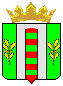 